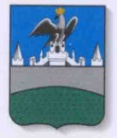 РОССИЙСКАЯ ФЕДЕРАЦИЯОРЛОВСКАЯ ОБЛАСТЬБОЛХОВСКИЙ ГОРОДСКОЙ СОВЕТ НАРОДНЫХ ДЕПУТАТОВ                                                       РЕШЕНИЕ  От 15  февраля .                        №____                Об утверждении отчета и.о.главыадминистрации г. Болхова А.В.Овчинниковао деятельности администрации МО городБолхов за 2015 годВ  соответствии с Федеральным  Законом    № 131-ФЗ от 06.10.2003 г. «Об общих принципах  организации местного самоуправления в Российской Федерации», Уставом муниципального образования Город Болхов Болховский городской Совет народных депутатов     РЕШИЛ:       1. Утвердить отчет и.о. главы администрации г. Болхова А.В. Овчинникова о деятельности администрации МО город Болхов за 2015 год.      2. Направить настоящее решение главе города Болхова для подписания и обеспечения доступа к информации.Глава города Болхова					                           А.В.ИгнатовПриложение к РешениюБолховского городского СоветаНародных депутатов от 15.02.2016 г. №313Отчет и.о. главы администрации г. Болхова А.В. Овчинникова о деятельности администрации города Болхова за 2015  г.               За 2015 год в адрес администрацию города Болхова поступило 1469 письменных обращений. Из них обращений граждан  570. На каждое обращение дан письменный ответ. Обращений, запросов поступивших от юридических лиц- 899. В адрес юридических лиц – отправлено 858 ответов,запросов, обращений. За 2015 год администрацией города выдано 3401 справка, 68 разрешений на опиловку зеленых насаждений.       Содержание поступивших обращений граждан характеризуется следующими основными вопросами:       Вопросы земельных отношений- 155, жилищные вопросы – 75, вопросы благоустройства – 107, складирование стройматериалов – 143, выдача разрешений на строительство – 57, жалобы на соседей – 8, иные вопросы – 25.Жилищное хозяйство.       К направлениям деятельности администрации муниципального образования города Болхова в сфере жилищной политики можно отнести:- постановка граждан на учет в качестве нуждающихся в жилых помещениях;- улучшение жилищных условий граждан, которые состоят на учете в качестве нуждающихся в жилых помещениях путем предоставления жилых помещений по договорам социального найма в порядке очередности;- признание граждан, так же молодых семей в качестве нуждающихся в жилых помещениях;- признание жилых помещений непригодными для проживания,- перевод из жилого помещения в нежилое и нежилого  помещения в жилое.- содержание муниципального жилого фонда.В рамках реализации целевой подпрограммы «Обеспечение жильем молодых семей» на территории города за период 2015 г. поставлено на учет 10 молодых семей. Реализовали свое право на получение субсидий в рамках указанной программы  6  семей.В рамках реализации Федерального закона от 12.01.1995 г. №5-ФЗ «О ветеранах» 4 человека поставлено на очередь в соответствии с Жилищным кодексом РФ как нуждающиеся в жилом помещении.В соответствии с Жилищным кодексом РФ на внеочередное получение жилого помещения поставлено на очередь 1 человек.Во исполнение ст.26 Жилищного кодекса РФ в администрации города проводится работа по рассмотрению заявлений граждан по вопросу переустройства и перепланировки жилых помещений. За отчетный период поступило  40  заявлений. Всем выданы разрешения.По вопросу перевода жилых помещений из жилого в категорию нежилого рассмотрено 7  заявлений,  приняты постановления.13 домовладений на территории муниципального образования город Болхов признаны непригодными для проживания.В рамках реализации программы по капитальному ремонту многоквартирных домов на территории города Болхова проведен капитальный ремонт 6 многоквартирных домов. В течение отчетного периода в отношении жилищных отношений специалистом подготовлено, согласовано, подписано, направлено на исполнение и проконтролировано исполнение: - 97 постановлений и распоряжений администрации города Болхова. На конец отчетного года рассмотрено 120 обращений по жилищным вопросам, по всем заявлениям подготовлены ответы. Подготовлены и отправлены уведомления, извещения и другие документы общим количеством 130 шт. Общий документооборот за год составил примерно – 250 единиц. Было совершено более -100 выездов на место для урегулирования спорных ситуаций по жилищным вопросам.Земельные отношения.
       С 1 марта 2015г. Администрации МО г.Болхов были переданы полномочия по распоряжению земельными участками, государственная собственность на которые не разграничена. Работа по предоставлению земельных участков проводилась в рамках положения "Об управлении и распоряжении земельными участками на территории города Болхов"   принятого на  сессии Болховского городского Совета народных депутатов 27.02.2015г.        За 2015г. сформировано и предоставлено гражданам и юридическим лицам 29 земельных участков, в том числе в аренду 11, в собственность безвозмездно 6, в собственность за плату 12. Проведено 3 открытых аукциона по продаже права на заключение договоров аренды земельных участков. Доход бюджета от реализации земельных участков составил 490 500 рублей.         В течение отчетного периода в по вопросам земельных отношений подготовлено 163 справки, отправлено 165 ответов, уведомлений,  совершено более 109 выездов на место для урегулирования спорных вопросов в отношении использования земельных участков, подготовлено, согласовано, подписано, направлено на исполнение и проконтролировано исполнение 90 постановлениий и распоряжений администрации города;Распоряжение муниципальным имуществом       Эффективное управление и распоряжение муниципальным имуществом является одной из основных задач администрации города Болхова. За 2015 год оформлено право собственности муниципального образования на 44 газопровода. Принято на учет как бесхозяйные 39 газопроводов. В собственность принят мемориальный комплекс, установленный в сквере Победы, памятный знак жертвам радиационных аварий и катастроф. В безвозмездное пользование принята административно-производственная база Орелмилиоводхоз. За отчетный период в аренду сдано 1 помещение, проведено 2 аукциона по продаже недвижимого имущества. Доход от сдачи в аренду муниципального имущества составил 301 429 рублей, от продажи недвижимого имущества 820 000 рублей. В собственности муниципального образования значится 41 квартира, 5 квартир в 2015г. передано в собственность граждан. За ненадлежащее использование муниципального жилого фонда, в соответствии с решениями суда расторгнуты 2 договора социального найма жилых помещений. Всего за отчетный период в отношении распоряжения муниципальным имуществом в администрацию города Болхова поступило и рассмотрено более 150 обращений и запросов.  НОРМАТИВНО- ПРАВОВОЕ РЕГУЛИРОВАНИЕ И ОРГАНИЗАЦИОННАЯ РАБОТА.       В отчетном периоде администрацией города проводилась работа по улучшению нормативно-правового регулирования и обеспечения условий для исполнения полномочий по вопросам местного значения в городском поселении в соответствии с требованиями Федерального Закона от 06.10.2003 года № 131-ФЗ «Об общих принципах организации местного самоуправления в Российской Федерации» и Уставом городского поселения.        За 2015 год принято 257 постановление и 294 распоряжения администрации города.         Организовано и проведено 12 сессий Болховского городского Совета народных депутатов. Разработано и принято– 64 решения.       Были организованы и проведены выборы Главы города Болхова, дополнительные выборы в депутаты горсовета.       Ведётся большая работа в судах, Администрация МО г. Болхов активно участвует в судопроизводстве, в качестве ответчика были привлечены в 57 судебных заседаниях (большая часть исков о признании права собственности на объекты недвижимости и земельные участки), в качестве истцов – в 21 заседании (это судебные дела о взыскании неустойки, о признании права собственности на бесхозяйные объекты недвижимости, о выселении недобросовестных квартиросъёмщиков).        В администрации проводится антикоррупционная работа, в отчётном периоде были приняты нормативные акты регулирующие данные вопросы, проводится антикоррупционная экспертиза всех НПА, принимаемых органами местного самоуправления.       Специалисты администрации повышают свой профессиональный уровень, в 2015 г. дополнительное образование в сфере охраны труда получили 3 специалиста администрации, в сфере госзакупок также прошли обучение три специалиста. Бюджет.       Бюджет муниципального образования в 2015 году составил 64 103 000 рублей, в том числе собственные доходы 18 203 000 рублей  . Показатель исполнения бюджета по доходам составил 46 611 600 рублей, или 72.7% фактический показатель исполнения по собственным доходам составил  15 714 100 рублей или 86.3 %. По расходам бюджет города исполнен на 72,7 %. При плане 64 103 000  рублей фактически израсходовано 46 608 000 рублей. Как видно из выше приведенных цифр работа администрации МО город Болхов в 2015 году проходила в крайне сложной финансовой ситуации. 2015 год стал первым годом, когда городу Болхову не предоставлялась дотация на выравнивание уровня бюджетной обеспеченности, в результате чего бюджет сократился на сумму около 2 800 000 рублей. Бюджет муниципального образования недополучил 17 491 400 рублей, в т.ч. 14 450 000 рублей не поступили из дорожного фонда Орловской области, 2 488 900 рублей недополучено собственных доходов, что связано с необходимостью возврата денежных средств, полученных в 2012 году от продажи земельных участков. За 2015 год возвращено денежных средств на сумму 3 180 000 рублей.Не смотря на сложившуюся ситуацию администрацией города предпринимались все возможные меры для исполнения возложенных на нее обязательств.          Прежде всего усилия были направлены на  эффективное использование бюджетных средств, проведение мероприятий по размещению муниципального заказа на поставку товаров, выполнение работ, оказание услуг для муниципальных нужд. В 2015 году было заключено 124 муниципальных контракта. На сайте госзакупок размещена информация по 34 муниципальным контрактам.  За счет осуществления муниципального заказа сэкономлено 3 277 010 рублей бюджетных средств. На сэкономленные деньги были заключены дополнительные контракты.       На проведение мероприятий в жилищно-коммунальной сфере из бюджета города израсходовано 5 701 600 рублей, что составляет 31.3% собственных доходов..       Указанные денежные средства перечислялись на осуществление мероприятий по капитальному ремонту многоквартирных домов, проводимых  региональным фондом капитального ремонта общего имущества многоквартирных домов в Орловской области.За счет указанных средств осуществлялась выплата выпадающих доходов, возникающих при работе бани, а так же выплата выпадающих доходов ОАО «Болховтеплосети», финансирование мероприятий по благоустройству города (санитарная очистка города, содержание мест захоронений, обкос травы  и опиловка деревьев на территории города, проведение мероприятий по содержанию парков и скверов, оплата электроэнергии за уличное освещение, оплата за техническое обслуживание  уличного освещения).       Кроме того в рамках мероприятий по благоустройству города проведена полная замена деревянного настила подвесного моста через реку Нугрь, расположенного в районе ул. 29-Июля -  ул. Декабристов, частично заменен настил подвесного моста к ул. Ефремовская, проведена укладка пешеходной дорожки в сквере, расположенном на ул. Василия Ермакова.       Огромная работа проделана по улучшению состояния автомобильных дорог местного значения. Здесь хочу выразить огромную благодарность Губернатору Орловской области Вадиму Владимировичу Потомскому, так как впервые на реконструкцию дорог и тротуаров нашему городу из Дорожного фонда Орловской области было выделено 45 000 000 рублей. Денежные средства израсходованы на ремонт дорог и тротуаров, расположенных на магистральных улицах города, а так же проведение ремонта дорог по ул. Луговая и Декабристов. На софинансирование указанных мероприятий израсходованы денежные средства, выделенные из депутатского фонда депутата Орловского областного Совета народных депутатов Вячеслава Ивановичи Сухинина. Благодаря денежным средствам, выделенным из депутатского фонда депутата Орловского областного Совета народных депутатов Татьяны Ивановны Ерохиной проведен ремонт дорожного покрытия по ул. Апухтина.        Благодаря использованию снятой при проведении ремонта автодорог асфальто-бетонной крошки удалось улучшить ситуацию с состоянием автодорог, проходящим по улицам, расположенным в зоне жилой застройки.       На территории города проведен ямочный ремонт дорог, на что из бюджета города было израсходовано 400 000  рублей.       Кроме того осуществлялись мероприятия по содержанию автомобильных дорог и мостов на территории города Болхова (в зимнее время - расчистка автодорог и тротуаров, посыпка антигололедными реагентами, в летнее время – механизированная очистка автодорог, исправление щебеночных оснований автодорог с добавлением нового материала, планировка обочин и грунтовых дорог ), на что из бюджета муниципального образования выделено 1 530 000 рублей.        С целью обеспечения безопасности дорожного движения проведены работы по нанесению разметки пешеходных переходов и установке дорожных знаков.       С целью дальнейшего оформления в собственность муниципального образования проведена паспортизация 36 автомобильных дорог.В целях создания условий по оказанию качественных транспортных услуг населению по перевозке пассажиров автомобильным транспортом утвержден реестр городских маршрутов пассажирского транспорта, который включает два маршрута: «Липовка-Больница», «Ямская – Сушзавод», проведено обследование указанных автобусных маршрутов ,определено расписание движения пассажирского транспорта.Перевозки пассажиров автомобильным транспортом на территории города в соответствии с заключенным договором осуществляет ООО «Снежана». Администрацией города осуществляется контроль за соблюдением условий договора перевозчиком, однако в связи с возникающими техническими неисправностями автотранспорта, случаются сбои в расписании движения, особенно это касается маршрута «Ямская –Сушзавод», в связи с чем со стороны администрации представлялись претензии  организации – перевозчику.В рамках программы комплексного развития систем коммунальной инфраструктуры муниципального образования г.Болхов  на 2014 -2016годы осуществлена закупка и замена более 160 ламп и 20 фонарей уличного освещения.         В рамках подготовки города к празднованию 70-й годовщины Победы в Великой Отечественной войне проведено благоустройство территории сквера Победы, осуществлено зажжение Вечного огня перед памятником «Танк», осуществлен ремонт офицерского кладбища, проведен косметический ремонт воинских захоронений, проведена уборка улиц, побелка бордюров, праздничное украшение города, выделены денежные средства на салюты. Хочу особо поблагодарить МУП «Благоустройство города Болхова», трудовой коллектив и учащихся Болховского педагогического колледж, активных членов политических партий и общественных движений за оказанную помощь в проведение мероприятий по благоустройству парка Победы.       В преддверии Новогодних праздников произведена закупка гирлянд и украшений, на центральной площади города установлена и наряжена новогодняя елка.       Уважаемые депутаты, приглашенные, жители города!В 2015 году администрации города приходилось решать многие, порой даже самые мелкие бытовые вопросы, но нерешенных проблем: по жилищным вопросам, по ремонту дорог, по благоустройству, по уличному освещению ещё очень много. Все это обязывает работать администрацию все более напряженно, искать новые пути решения проблем, использовать рациональнее финансовый и человеческий потенциал. 
       Бывают моменты, когда жители высказывают справедливые замечания по состоянию дорог, улиц, по качеству санитарной уборки поселения и благоустройству, по освещённости улиц. Но изменения в лучшую сторону все же происходят. В 2016 году мы планируем погасить образовавшиеся долги, продолжить ремонт автомобильных дорог в городе, продолжить работу по благоустройству, озеленению Болхова, решим проблемы с уличным освещением, будем готовиться к празднованию 460-летия образования крепости Болхов.  Всё это необходимо делать совместно жителям поселения и администрации, ведь все наши действия направлены на создании комфортной и благоустроенной жизни в нашем городе.        В заключение хочу всех поблагодарить за работу и пожелать успехов в реализации намеченных планов и программ. Я уверен, что нам по силам преодолеть все трудности, принять новые вызовы времени, найти новые перспективы роста городского поселения. Для этого мы должны работать единой командой. Видеть перед собой общие цели и задачи. Слушать и слышать друг друга. У нас есть все условия для того, чтобы не только сохранить в Болхове стабильность, но и обеспечить его развитие.